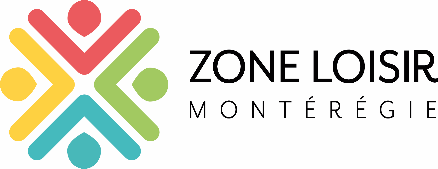 COMMANDE DU GUIDE LE MANUEL DE L’ACCOMPAGNEMENT 2E ÉDITIONGuide de formation en accompagnement des personnes handicapées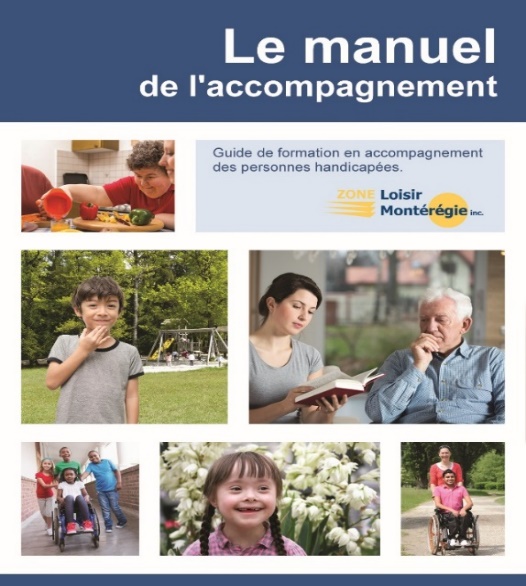 Commande et paiement :Caroline FaubertZone Loisir Montérégie418, avenue Saint-Charles, bureau 319Vaudreuil-Dorion (Québec)  J7V 2N1Téléphone : 450 771-0707, poste 2Courriel : cfaubert@zlm.qc.caVeuillez S.V.P inscrire le numéro de la facture lors de votre paiement et faire votre chèque à l’ordre de Zone Loisir Montérégie ou envoyer un courriel à la suite d’un transfert bancaire.Nom de l’organisme ou l’établissement :Nom de la personne :Adresse :Ville :Province :Code postal :Téléphone :Nombre de copies (39,99 $ la copie)Total :Frais d’envoi selon de code postal Total :Total :Total :Montant TotalGRAND TOTAL :GRAND TOTAL :